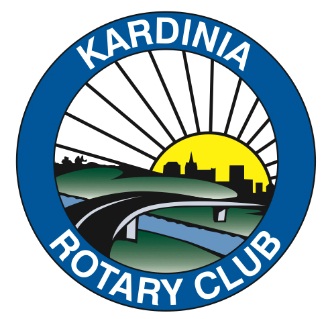 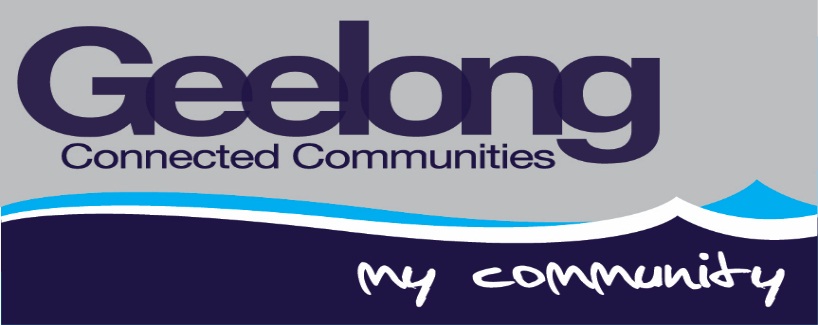 PPPPPPPPPPPPPP								P			PROUDLY  SUPPORTED BY						GEELONG                   GEELONG  CONNECTED                                                                                                          COMMUNITIES             							Scope of Awards:   The aim of these awards is to recognise some of the very many volunteers who serve in a wide range of community organisations, charities or clubs in areas such as community, arts, youthwork, healthcare, environmental, sport, emergency services, or other.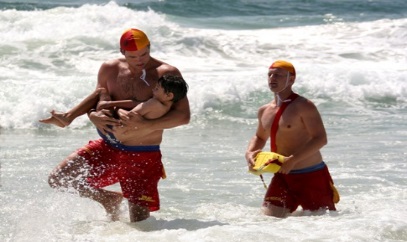 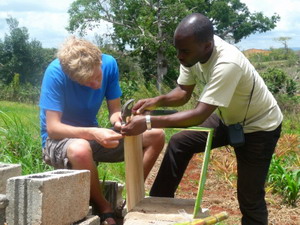 Nominations CloseFriday, 1st JulyIf you know volunteers who deserve recognition for their service in the community,please nominate them for a Volunteer of the Year Award.Nominations of volunteers of any age who serve in a community organisation, club or charity are invited.  Nomination of a small group is acceptable.To find out more and obtain a nomination form:  Email:   kardiniarotary@gmail.com   or Phone 0432 717 138.A minimum of 5 awards of $1,000 each will be made of which $750 will be donated to the  winner’s nominated not-for-profit organisation and $250 to each winner / group.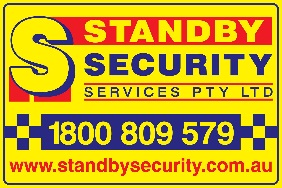 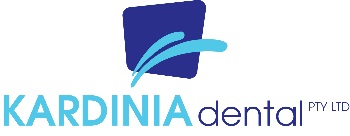 